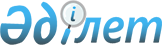 О внесении изменений в решение Северо-Казахстанского областного маслихата от 14 декабря 2015 года № 40/1 "Об областном бюджете Северо-Казахстанской области на 2016-2018 годы"Решение маслихата Северо-Казахстанской области от 20 июня 2016 года N 3/3. Зарегистрировано Департаментом юстиции Северо-Казахстанской области 24 июня 2016 года N 3790      В соответствии со статьями 106 и 108 Бюджетного кодекса Республики Казахстан от 4 декабря 2008 года, подпунктом 1) пункта 1 статьи 6 Закона Республики Казахстан от 23 января 2001 года "О местном государственном управлении и самоуправлении в Республике Казахстан" Северо-Казахстанский областной маслихат РЕШИЛ:

      1. Внести в решение Северо-Казахстанского областного маслихата от 14 декабря 2015 года № 40/1 "Об областном бюджете Северо-Казахстанской области на 2016-2018 годы" (зарегистрировано в Реестре государственной регистрации нормативных правовых актов под № 3530 8 января 2016 года, опубликовано 16 января 2016 года в газете "Солтүстік Қазақстан", 16 января 2016 года в газете "Северный Казахстан") следующие изменения:

       пункт 1 изложить в следующей редакции: 

      "1. Утвердить областной бюджет Северо-Казахстанской области на 2016-2018 годы согласно приложениям 1, 2 и 3 соответственно, в том числе на 2016 год в следующих объемах: 

      1) доходы – 131 495 270,3 тысячи тенге, в том числе по:

      налоговым поступлениям – 14 690 612,3 тысячи тенге;

      неналоговым поступлениям – 319 452,1 тысячи тенге;

      поступлениям от продажи основного капитала – 24 099,8 тысячи тенге;

      поступления трансфертов – 116 461 106,1 тысячи тенге; 

      2) затраты – 130 123 551,1 тысячи тенге; 

      3) чистое бюджетное кредитование – 8 404 675,3 тысячи тенге, в том числе:

      бюджетные кредиты – 9 230 744,2 тысячи тенге;

      погашение бюджетных кредитов – 826 068,9 тысячи тенге; 

      4) сальдо по операциям с финансовыми активами – 239 900 тысяч тенге, в том числе:

      приобретение финансовых активов – 240 000 тысяч тенге;

      поступления от продажи финансовых активов государства – 100 тысяч тенге;

      5) дефицит бюджета – -7 272 856,1 тысячи тенге;

      6) финансирование дефицита – 7 272 856,1 тысяч тенге.";

       пункт 12 изложить в следующей редакции: 

      "12. Предусмотреть в областном бюджете на 2016 год целевые трансферты и бюджетные кредиты бюджетам районов и города Петропавловска.

      Распределение указанных трансфертов и бюджетных кредитов определяется постановлением акимата Северо-Казахстанской области о реализации решения Северо-Казахстанского областного маслихата об областном бюджете на 2016-2018 годы."; 

       приложение 1 к указанному решению изложить в новой редакции согласно приложению к настоящему решению.

      2. Настоящее решение вводится в действие с 1 января 2016 года. 

 Северо-Казахстанский областной бюджет на 2016 год
					© 2012. РГП на ПХВ «Институт законодательства и правовой информации Республики Казахстан» Министерства юстиции Республики Казахстан
				
      Председатель III сессии
Северо-Казахстанского
областного маслихата

А. Асанова

      Секретарь 
Северо-Казахстанского
областного маслихата

В. Бубенко
Приложение к решению сессии Северо-Казахстанского областного маслихата от 20 июня 2016 года № 3/3Приложение 1 к решению сессии Северо-Казахстанского областного маслихата от 14 декабря 2015 года № 40/1Категория

Категория

Категория

Наименование

Сумма, 

Класс

Класс

Наименование

Сумма, 

Подкласс

Наименование

тысяч тенге

1

2

3

4

5

1) Доходы

131 495 270,3

1

Налоговые поступления

14 690 612,3

01

Подоходный налог

12 586 668,3

2

Индивидуальный подоходный налог

12 586 668,3

03

Социальный налог

467 191

1

Социальный налог

467 191

05

Внутренние налоги на товары, работы и услуги

1 636 753

3

Поступления за использование природных и других ресурсов

1 636 753

2

Неналоговые поступления

319 452,1

01

Доходы от государственной собственности

42 340

1

Поступления части чистого дохода государственных предприятий

12 000

5

Доходы от аренды имущества, находящегося в государственной собственности

30 340

02

Поступления от реализации товаров (работ, услуг) государственными учреждениями, финансируемыми из государственного бюджета

18 000

1

Поступления от реализации товаров (работ, услуг) государственными учреждениями, финансируемыми из государственного бюджета

18 000

04

Штрафы, пени, санкции, взыскания, налагаемые государственными учреждениями, финансируемыми из государственного бюджета, а также содержащимися и финансируемыми из бюджета (сметы расходов) Национального Банка Республики Казахстан

209 132,7

1

Штрафы, пени, санкции, взыскания, налагаемые государственными учреждениями, финансируемыми из государственного бюджета, а также содержащимися и финансируемыми из бюджета (сметы расходов) Национального Банка Республики Казахстан, за исключением поступлений от организаций нефтяного сектора 

209 132,7

06

Прочие неналоговые поступления

49 979,4

1

Прочие неналоговые поступления

49 979,4

3

Поступления от продажи основного капитала

24 099,8

01

Продажа государственного имущества, закрепленного за государственными учреждениями

24 099,8

1

Продажа государственного имущества, закрепленного за государственными учреждениями

24 099,8

4

Поступления трансфертов

116 461 106,1

01

Трансферты из нижестоящих органов государственного управления

3 637 414,1

2

Трансферты из районных (городских) бюджетов

3 637 414,1

02

Трансферты из вышестоящих органов государственного управления

112 823 692

1

Трансферты из республиканского бюджета

112 823 692

Функциональная группа

Наименование

Сумма, 

Администратор

Администратор

Наименование

Сумма, 

Программа

Наименование

тысяч тенге

1

2

3

4

5

 2) Затраты

130 123 551,1

1

Государственные услуги общего характера

1 374 404,3

110

Аппарат маслихата области

57 649

001

Услуги по обеспечению деятельности маслихата области

48 249

003

Капитальные расходы государственного органа

9 400

120

Аппарат акима области

773 756

001

Услуги по обеспечению деятельности акима области

601 292

004

Капитальные расходы государственного органа

124 180

007

Капитальные расходы подведомственных государственных учреждений и организаций

3 601

009

Обеспечение и проведение выборов акимов городов районного значения, сел, поселков, сельских округов

8 000

013

Обеспечение деятельности Ассамблеи народа Казахстана области

36 683

257

Управление финансов области

181 868

001

Услуги по реализации государственной политики в области исполнения местного бюджета и управления коммунальной собственностью области

174 080

009

Приватизация, управление коммунальным имуществом, постприватизационная деятельность и регулирование споров, связанных с этим

4 788

013

Капитальные расходы государственного органа

3 000

269

Управление по делам религий области

52 746

001

Услуги по реализации государственной политики в области в сфере религиозной деятельности на местном уровне

23 170

004

Капитальные расходы подведомственных государственных учреждений и организаций

2 280

005

Изучение и анализ религиозной ситуации в регионе

27 296

282

Ревизионная комиссия области

166 242

001

Услуги по обеспечению деятельности ревизионной комиссии области

166 242

289

Управление предпринимательства и туризма области

52 845

001

Услуги по реализации государственной политики на местном уровне в области развития предпринимательства и туризма 

52 845

727

Управление экономики области

89 298,3

001

Услуги по реализации государственной политики в области формирования и развития экономической политики области

81 389

061

Экспертиза и оценка документации по вопросам бюджетных инвестиций и государственно-частного партнерства, в том числе концессии

7 909,3

2

Оборона

514 500,1

120

Аппарат акима области

502 901,1

010

Мероприятия в рамках исполнения всеобщей воинской обязанности

19 803

011

Подготовка территориальной обороны и территориальная оборона областного масштаба

39 255

012

Мобилизационная подготовка и мобилизация областного масштаба

259 843,1

014

Предупреждение и ликвидация чрезвычайных ситуаций областного масштаба

184 000

287

Территориальный орган, уполномоченных органов в области чрезвычайных ситуаций природного и техногенного характера, гражданской обороны, финансируемый из областного бюджета

11 599

004

Предупреждение и ликвидация чрезвычайных ситуаций областного масштаба

11 599

3

Общественный порядок, безопасность, правовая, судебная, уголовно-исполнительная деятельность

4 768 466

120

Аппарат акима области

19 295

015

Целевые текущие трансферты бюджетам районов (городов областного значения) на содержание штатной численности отделов регистрации актов гражданского состояния

19 295

252

Исполнительный орган внутренних дел, финансируемый из областного бюджета

4 749 171

001

Услуги по реализации государственной политики в области обеспечения охраны общественного порядка и безопасности на территории области

4 077 275

003

Поощрение граждан, участвующих в охране общественного порядка

6 195

006

Капитальные расходы государственного органа

490 000

013

Услуги по размещению лиц, не имеющих определенного места жительства и документов

50 484

014

Организация содержания лиц, арестованных в административном порядке

30 451

015

Организация содержания служебных животных 

94 766

4

Образование

13 167 219,8

253

Управление здравоохранения области

173 575

043

Подготовка специалистов в организациях технического и профессионального, послесреднего образования

122 379

044

Оказание социальной поддержки обучающимся по программам технического и профессионального, послесреднего образования

51 196

261

Управление образования области

9 000 986

001

Услуги по реализации государственной политики на местном уровне в области образования 

119 303

003

Общеобразовательное обучение по специальным образовательным учебным программам

1 329 159

004

Информатизация системы образования в областных государственных учреждениях образования 

14 288

005

Приобретение и доставка учебников, учебно-методических комплексов для областных государственных учреждений образования 

41 530

006

Общеобразовательное обучение одаренных детей в специализированных организациях образования

621 817

007

Проведение школьных олимпиад, внешкольных мероприятий и конкурсов областного масштаба

144 860

011

Обследование психического здоровья детей и подростков и оказание психолого-медико-педагогической консультативной помощи населению

38 393

013

Капитальные расходы государственного органа

1 774

019

Присуждение грантов областным государственным учреждениям образования за высокие показатели работы

18 287

024

Подготовка специалистов в организациях технического и профессионального образования

3 925 073

027

Целевые текущие трансферты бюджетам районов (городов областного значения) на реализацию государственного образовательного заказа в дошкольных организациях образования

2 461 170

029

Методическая работа

23 060

067

Капитальные расходы подведомственных государственных учреждений и организаций

172 058

068

Обеспечение повышения компьютерной грамотности населения

5 000

113

Целевые текущие трансферты из местных бюджетов

85 214

271

Управление строительства области

3 124 468,8

037

Строительство и реконструкция объектов дошкольного воспитания и обучения 

491 691,4

086

Строительство и реконструкция объектов начального, основного среднего и общего среднего образования

2 632 777,4

285

Управление физической культуры и спорта области

868 190

006

Дополнительное образование для детей и юношества по спорту

595 825

007

Общеобразовательное обучение одаренных в спорте детей в специализированных организациях образования

272 365

5

Здравоохранение

24 547 418,5

253

Управление здравоохранения области

24 547 065

001

Услуги по реализации государственной политики на местном уровне в области здравоохранения

107 559

005

Производство крови, ее компонентов и препаратов для местных организаций здравоохранения 

487 085

006

Услуги по охране материнства и детства

173 978

007

Пропаганда здорового образа жизни

96 000

008

Реализация мероприятий по профилактике и борьбе со СПИД в Республике Казахстан

153 153

009

Оказание медицинской помощи лицам, страдающим туберкулезом, инфекционными заболеваниями, психическими расстройствами и расстройствами поведения, в том числе связанные с употреблением психоактивных веществ

3 051 441

011

Оказание скорой медицинской помощи и санитарная авиация, за исключением оказываемой за счет средств республиканского бюджета и субъектами здравоохранения районного значения и села 

596 764

013

Проведение патологоанатомического вскрытия

80 523

014

Обеспечение лекарственными средствами и специализированными продуктами детского и лечебного питания отдельных категорий населения на амбулаторном уровне

828 179

016

Обеспечение граждан бесплатным или льготным проездом за пределы населенного пункта на лечение

14 884

018

Информационно-аналитические услуги в области здравоохранения

44 000

019

Обеспечение больных туберкулезом противотуберкулезными препаратами 

236 847

020

Обеспечение больных диабетом противодиабетическими препаратами

809 817

021

Обеспечение онкогематологических больных химиопрепаратами

361 567

022

Обеспечение лекарственными средствами больных с хронической почечной недостаточностью, аутоиммунными, орфанными заболеваниями, иммунодефицитными состояниями, а также больных после трансплантации органов 

375 582

026

Обеспечение факторами свертывания крови больных гемофилией

335 330

027

Централизованный закуп и хранение вакцин и других медицинских иммунобиологических препаратов для проведения иммунопрофилактики населения

732 303

029

Областные базы спецмедснабжения

59 740

033

Капитальные расходы медицинских организаций здравоохранения

836 311

036

Обеспечение тромболитическими препаратами больных с острым инфарктом миокарда

45 132

038

Проведение скрининговых исследований в рамках гарантированного объема бесплатной медицинской помощи

209 111

039

Оказание медицинской помощи населению субъектами здравоохранения районного значения и села и амбулаторно-поликлинической помощи в рамках гарантированного объема бесплатной медицинской помощи

12 325 006

045

Обеспечение лекарственными средствами на льготных условиях отдельных категорий граждан на амбулаторном уровне лечения

612 586

046

Оказание медицинской помощи онкологическим больным в рамках гарантированного объема бесплатной медицинской помощи

1 974 167

271

Управление строительства области

353,5

038

Строительство и реконструкция объектов здравоохранения 

353,5

6

Социальная помощь и социальное обеспечение

3 612 871

256

Управление координации занятости и социальных программ области

2 701 397

001

Услуги по реализации государственной политики на местном уровне в области обеспечения занятости и реализации социальных программ для населения

114 279

002

Предоставление специальных социальных услуг для престарелых и инвалидов в медико-социальных учреждениях (организациях) общего типа, в центрах оказания специальных социальных услуг, в центрах социального обслуживания

470 422

003

Социальная поддержка инвалидов

164 035

012

Предоставление специальных социальных услуг для детей-инвалидов в государственных медико-социальных учреждениях (организациях) для детей с нарушениями функций опорно-двигательного аппарата, в центрах оказания специальных социальных услуг, в центрах социального обслуживания

55 610

013

Предоставление специальных социальных услуг для инвалидов с психоневрологическими заболеваниями, в психоневрологических медико-социальных учреждениях (организациях), в центрах оказания специальных социальных услуг, в центрах социального обслуживания

1 369 041

014

Предоставление специальных социальных услуг для престарелых, инвалидов, в том числе детей-инвалидов, в реабилитационных центрах

41 495

015

Предоставление специальных социальных услуг для детей-инвалидов с психоневрологическими патологиями в детских психоневрологических медико-социальных учреждениях (организациях), в центрах оказания специальных социальных услуг, в центрах социального обслуживания

220 989

017

Целевые текущие трансферты бюджетам районов (городов областного значения) на введение стандартов оказания специальных социальных услуг

4 417

018

Размещение государственного социального заказа в неправительственных организациях

4 839

037

Целевые текущие трансферты бюджетам районов (городов областного значения) на реализацию мероприятий Дорожной карты занятости 2020

12 600

044

Реализация миграционных мероприятий на местном уровне

4 943

045

Целевые текущие трансферты бюджетам районов (городов областного значения) на реализацию Плана мероприятий по обеспечению прав и улучшению качества жизни инвалидов в Республике Казахстан на 2012–2018 годы

164 925

047

Целевые текущие трансферты бюджетам районов (городов областного значения) на внедрение обусловленной денежной помощи по проекту Өрлеу

45 611

053

Услуги по замене и настройке речевых процессоров к кохлеарным имплантам

17 003

067

Капитальные расходы подведомственных государственных учреждений и организаций

11 188

261

Управление образования области

835 164

015

Социальное обеспечение сирот, детей, оставшихся без попечения родителей

794 904

037

Социальная реабилитация

40 260

263

Управление внутренней политики области 

27 919

077

Реализация Плана мероприятий по обеспечению прав и улучшению качества жизни инвалидов в Республике Казахстан на 2012 – 2018 годы

27 919

268

Управление пассажирского транспорта и автомобильных дорог области

893

045

Целевые текущие трансферты бюджетам районов (городов областного значения) на реализацию Плана мероприятий по обеспечению прав и улучшению качества жизни инвалидов в Республике Казахстан на 2012–2018 годы

893

298

Управление государственной инспекции труда области

47 498

001

Услуги по реализации государственной политики в области регулирования трудовых отношений на местном уровне

47 135

003

Капитальные расходы государственного органа

363

7

Жилищно-коммунальное хозяйство

5 830 323,4

253

Управление здравоохранения области

29 379

047

Ремонт объектов в рамках развития городов и сельских населенных пунктов по Дорожной карте занятости 2020

29 379

256

Управление координации занятости и социальных программ области

11 876

043

Ремонт объектов в рамках развития городов и сельских населенных пунктов по Дорожной карте занятости 2020

11 876

261

Управление образования области

108 467

062

Целевые текущие трансферты бюджетам районов (городов областного значения) на развитие городов и сельских населенных пунктов в рамках Дорожной карты занятости 2020

94 596

064

Ремонт объектов в рамках развития городов и сельских населенных пунктов по Дорожной карте занятости 2020

13 871

271

Управление строительства области

2 259 540,0

014

Целевые трансферты на развитие бюджетам районов (городов областного значения) на проектирование и (или) строительство, реконструкцию жилья коммунального жилищного фонда

250 000

027

Целевые трансферты на развитие бюджетам районов (городов областного значения) на проектирование, развитие и (или) обустройство инженерно-коммуникационной инфраструктуры 

1 925 834,6

072

Целевые трансферты на развитие бюджетам районов (городов областного значения) на строительство служебного жилища, строительство и (или) реконструкцию общежитий для трудовой молодежи и инженерно-коммуникационной инфраструктуры в рамках Дорожной карты занятости 2020

83 705,4

273

Управление культуры, архивов и документации области

30 216

015

Целевые текущие трансферты бюджетам районов (городов областного значения) на развитие городов и сельских населенных пунктов в рамках Дорожной карты занятости 2020

24 786

016

Ремонт объектов в рамках развития городов и сельских населенных пунктов по Дорожной карте занятости 2020

5 430

279

Управление энергетики и жилищно-коммунального хозяйства области

3 388 333,4

001

Услуги по реализации государственной политики на местном уровне в области энергетики и жилищно-коммунального хозяйства 

59 395

010

Целевые трансферты на развитие бюджетам районов (городов областного значения) на развитие системы водоснабжения и водоотведения

428 345

026

Проведение энергетического аудита многоквартирных жилых домов 

13 125

030

Целевые трансферты на развитие бюджетам районов (городов областного значения) на развитие системы водоснабжения и водоотведения в сельских населенных пунктах

186 473,1

032

Субсидирование стоимости услуг по подаче питьевой воды из особо важных групповых и локальных систем водоснабжения, являющихся безальтернативными источниками питьевого водоснабжения 

1 838 117

040

Целевые текущие трансферты бюджетам районов (городов областного значения) на проведение профилактической дезинсекции и дератизации (за исключением дезинсекции и дератизации на территории природных очагов инфекционных и паразитарных заболеваний, а также в очагах инфекционных и паразитарных заболеваний)

4 437

113

Целевые текущие трансферты из местных бюджетов

741 500

114

Целевые трансферты на развитие из местных бюджетов

116 941,3

285

Управление физической культуры и спорта области

2 512

009

Целевые текущие трансферты бюджетам районов (городов областного значения) на развитие городов и сельских населенных пунктов в рамках Дорожной карты занятости 2020

773

010

Ремонт объектов в рамках развития городов и сельских населенных пунктов по Дорожной карте занятости 2020

1 739

8

Культура, спорт, туризм и информационное пространство

3 779 880,9

263

Управление внутренней политики области 

538 504

001

Услуги по реализации государственной внутренней политики на местном уровне 

89 242

003

Реализация мероприятий в сфере молодежной политики

37 061

005

Капитальные расходы государственного органа

7 840

007

Услуги по проведению государственной информационной политики 

404 361

264

Управление по развитию языков области

81 989

001

Услуги по реализации государственной политики на местном уровне в области развития языков

35 829

002

Развитие государственного языка и других языков народа Казахстана

46 160

271

Управление строительства области

31 588,9

016

Развитие объектов культуры

1

034

Целевые трансферты на развитие бюджетам районов (городов областного значения) на развитие объектов спорта

31 587,9

273

Управление культуры, архивов и документации области

1 716 247

001

Услуги по реализации государственной политики на местном уровне в области культуры и управления архивным делом

57 180

005

Поддержка культурно-досуговой работы

159 002

007

Обеспечение сохранности историко-культурного наследия и доступа к ним

290 134

008

Поддержка театрального и музыкального искусства

625 755

009

Обеспечение функционирования областных библиотек

183 210

010

Обеспечение сохранности архивного фонда

295 966

032

Капитальные расходы подведомственных государственных учреждений и организаций 

105 000

285

Управление физической культуры и спорта области

1 401 124

001

Услуги по реализации государственной политики на местном уровне в сфере физической культуры и спорта

47 015

002

Проведение спортивных соревнований на областном уровне

47 500

003

Подготовка и участие членов областных сборных команд по различным видам спорта на республиканских и международных спортивных соревнованиях

1 171 707

032

Капитальные расходы подведомственных государственных учреждений и организаций

45 120

113

Целевые текущие трансферты из местных бюджетов

89 782

289

Управление предпринимательства и туризма области

10 428

010

Регулирование туристской деятельности

10 428

9

Топливно-энергетический комплекс и недропользование 

465 680

279

Управление энергетики и жилищно-коммунального хозяйства области

465 680

081

Организация и проведение поисково-разведочных работ на подземные воды для хозяйственно-питьевого водоснабжения населенных пунктов

465 680

10

Сельское, водное, лесное, рыбное хозяйство, особо охраняемые природные территории, охрана окружающей среды и животного мира, земельные отношения

24 877 753,2

251

Управление земельных отношений области

45 149

001

Услуги по реализации государственной политики в области регулирования земельных отношений на территории области

45 149

254

Управление природных ресурсов и регулирования природопользования области

841 640,2

001

Услуги по реализации государственной политики в сфере охраны окружающей среды на местном уровне

71 901

005

Охрана, защита, воспроизводство лесов и лесоразведение

722 924

006

Охрана животного мира

22 079

032

Капитальные расходы подведомственных государственных учреждений и организаций

24 736,2

255

Управление сельского хозяйства области

23 636 220

001

Услуги по реализации государственной политики на местном уровне в сфере сельского хозяйства

147 538

002

Поддержка семеноводства 

613 455

003

Капитальные расходы государственного органа

9 921

018

Обезвреживание пестицидов (ядохимикатов)

4 452

020

Субсидирование повышения урожайности и качества продукции растениеводства, удешевление стоимости горюче-смазочных материалов и других товарно-материальных ценностей, необходимых для проведения весенне-полевых и уборочных работ, путем субсидирования производства приоритетных культур

3 146 904

041

Удешевление сельхозтоваропроизводителям стоимости гербицидов, биоагентов (энтомофагов) и биопрепаратов, предназначенных для обработки сельскохозяйственных культур в целях защиты растений

2 366 258

045

Определение сортовых и посевных качеств семенного и посадочного материала

106 131

046

Государственный учет и регистрация тракторов, прицепов к ним, самоходных сельскохозяйственных, мелиоративных и дорожно-строительных машин и механизмов

444

047

Субсидирование стоимости удобрений (за исключением органических)

2 285 700

048

Возделывание сельскохозяйственных культур в защищенном грунте

23 160

049

Субсидирование затрат перерабатывающих предприятий на закуп сельскохозяйственной продукции для производства продуктов ее глубокой переработки

914 175

050

Возмещение части расходов, понесенных субъектом агропромышленного комплекса, при инвестиционных вложениях

1 472

051

Субсидирование в рамках страхования и гарантирования займов субъектов агропромышленного комплекса

107 743

053

Субсидирование развития племенного животноводства, повышение продуктивности и качества продукции животноводства

7 794 002

054

Субсидирование заготовительным организациям в сфере агропромышленного комплекса суммы налога на добавленную стоимость, уплаченного в бюджет, в пределах исчисленного налога на добавленную стоимость

39 600

055

Субсидирование процентной ставки по кредитным и лизинговым обязательствам в рамках направления по финансовому оздоровлению субъектов агропромышленного комплекса

6 075 265

289

Управление предпринимательства и туризма области

50 000

035

Формирование региональных стабилизационных фондов продовольственных товаров 

50 000

719

Управление ветеринарии области

259 883

001

Услуги по реализации государственной политики на местном уровне в сфере ветеринарии 

72 983

003

Капитальные расходы государственного органа

3 800

028

Услуги по транспортировке ветеринарных препаратов до пункта временного хранения

2 186

030

Централизованный закуп ветеринарных препаратов по профилактике и диагностике энзоотических болезней животных, услуг по их профилактике и диагностике, организация их хранения и транспортировки (доставки) местным исполнительным органам районов (городов областного значения)

18 025

052

Целевые текущие трансферты бюджетам районов (городов областного значения) на содержание подразделений местных исполнительных органов агропромышленного комплекса

105 994

113

Целевые текущие трансферты из местных бюджетов

49 300

114

Целевые трансферты на развитие из местных бюджетов

7 595

729

Управление земельной инспекции области

44 861

001

Услуги по реализации государственной политики на местном уровне в сфере контроля за использованием и охраной земель 

44 861

11

Промышленность, архитектурная, градостроительная и строительная деятельность

200 227

271

Управление строительства области 

106 879

001

Услуги по реализации государственной политики на местном уровне в области строительства

55 879

114

Целевые трансферты на развитие из местных бюджетов

51 000

272

Управление архитектуры и градостроительства области

50 882

001

Услуги по реализации государственной политики в области архитектуры и градостроительства на местном уровне

25 847

002

Разработка комплексных схем градостроительного развития и генеральных планов населенных пунктов

25 035

728

Управление государственного архитектурно-строительного контроля и лицензирования области

42 466

001

Услуги по реализации государственной политики в области архитектурно-строительного контроля и лицензирования на местном уровне 

42 466

12

Транспорт и коммуникации

6 398 040,5

268

Управление пассажирского транспорта и автомобильных дорог области

6 398 040,5

001

Услуги по реализации государственной политики на местном уровне в области транспорта и коммуникаций 

60 820

002

Развитие транспортной инфраструктуры

1 136 504

003

Обеспечение функционирования автомобильных дорог

1 733 294,1

005

Субсидирование пассажирских перевозок по социально значимым межрайонным (междугородним) сообщениям

24 000

011

Капитальные расходы государственного органа

2 000

025

Капитальный и средний ремонт автомобильных дорог областного значения и улиц населенных пунктов

2 392 448

113

Целевые текущие трансферты из местных бюджетов

933 616,4

114

Целевые трансферты на развитие из местных бюджетов

115 358

13

Прочие

17 023 358,6

257

Управление финансов области

13 697 328,7

012

Резерв местного исполнительного органа области

251 637

048

Целевые текущие трансферты бюджетам районов (городов областного значения) на повышение уровня оплаты труда административных государственных служащих

894 311

055

Целевые текущие трансферты бюджетам районов (городов областного значения) для перехода на новую модель системы оплаты труда гражданских служащих, финансируемых из местных бюджетов, а также выплаты им ежемесячной надбавки за особые условия труда к должностным окладам

9 900 756

056

Целевые текущие трансферты бюджетам районов (городов областного значения) на обеспечение компенсации потерь местных бюджетов и экономической стабильности регионов

2 650 624,7

279

Управление энергетики и жилищно-коммунального хозяйства области

1 733 243,9

024

Развитие индустриальной инфраструктуры в рамках Единой программы поддержки и развития бизнеса "Дорожная карта бизнеса 2020"

364 208,9

035

Целевые трансферты на развитие бюджетам районов (городов областного значения) на развитие инженерной инфраструктуры в рамках Программы развития регионов до 2020 года

1 369 035

280

Управление индустриально-инновационного развития области

65 107

001

Услуги по реализации государственной политики на местном уровне в области развития индустриально-инновационной деятельности

49 985

005

Реализация мероприятий в рамках государственной поддержки индустриально-инновационной деятельности

15 122

289

Управление предпринимательства и туризма области

1 514 326

005

Поддержка частного предпринимательства в рамках Единой программы поддержки и развития бизнеса "Дорожная карта бизнеса 2020"

16 000

006

Субсидирование процентной ставки по кредитам в рамках Единой программы поддержки и развития бизнеса "Дорожная карта бизнеса 2020"

1 317 620

008

Поддержка предпринимательской деятельности

5 706

015

Частичное гарантирование кредитов малому и среднему бизнесу в рамках Единой программы поддержки и развития бизнеса "Дорожная карта бизнеса 2020"

175 000

727

Управление экономики области

13 353

003

Разработка или корректировка, а также проведение необходимых экспертиз технико-экономических обоснований местных бюджетных инвестиционных проектов и конкурсных документаций проектов государственно-частного партнерства, концессионных проектов, консультативное сопровождение проектов государственно-частного партнерства и концессионных проектов

13 353

15

Трансферты

23 563 407,8

257

Управление финансов области 

23 563 407,8

007

Субвенции

23 246 969

011

Возврат неиспользованных (недоиспользованных) целевых трансфертов

256 848,7

017

Возврат использованных не по целевому назначению целевых трансфертов

29 928

052

Возврат сумм неиспользованных (недоиспользованных) целевых трансфертов на развитие, выделенных в истекшем финансовом году, разрешенных доиспользовать по решению Правительства Республики Казахстан

1,2

053

Возврат сумм неиспользованных (недоиспользованных) целевых трансфертов, выделенных из республиканского бюджета за счет целевого трансферта из Национального фонда Республики Казахстан

29 660,9

3) Чистое бюджетное кредитование

8 404 675,3

Бюджетные кредиты

9 230 744,2

6

Социальная помощь и социальное обеспечение

917 076

289

Управление предпринимательства и туризма области

917 076

013

Предоставление бюджетных кредитов для содействия развитию предпринимательства в рамках Дорожной карты занятости 2020

917 076

7

Жилищно-коммунальное хозяйство

7 845 518,2

271

Управление строительства области

4 558 130,2

009

Кредитование бюджетов районов (городов областного значения) на проектирование и (или) строительство жилья

4 558 130,2

279

Управление энергетики и жилищно-коммунального хозяйства области

3 287 388

046

Кредитование бюджетов районов (городов областного значения) на реконструкцию и строительство систем тепло-, водоснабжения и водоотведения

3 287 388

10

Сельское, водное, лесное, рыбное хозяйство, особо охраняемые природные территории, охрана окружающей среды и животного мира, земельные отношения

318 150

727

Управление экономики области

318 150

007

Бюджетные кредиты местным исполнительным органам для реализации мер социальной поддержки специалистов

318 150

13

Прочие

150 000

289

Управление предпринимательства и туризма области

150 000

007

Кредитование АО "Фонд развития предпринимательства "Даму" на реализацию государственной инвестиционной политики

100 000

069

Кредитование на содействие развитию предпринимательства в моногородах, малых городах и сельских населенных пунктах

50 000

Категория

Категория

Категория

Наименование

Сумма, 

Класс

Класс

Наименование

Сумма, 

Подкласс

Наименование

тысяч тенге

5

Погашение бюджетных кредитов

826 068,9

01

Погашение бюджетных кредитов

826 068,9

1

Погашение бюджетных кредитов, выданных из государственного бюджета

769 340

2

Возврат из бюджетов районов (городов областного значения) неиспользованных бюджетных кредитов, выданных из областного бюджета

56 728,9

4) Сальдо по операциям с финансовыми активами

239 900

Приобретение финансовых активов

240 000

13

Прочие

240 000

255

Управление сельского хозяйства области

90 000

065

Формирование или увеличение уставного капитала юридических лиц

90 000

279

Управление энергетики и жилищно-коммунального хозяйства области

150 000

065

Формирование или увеличение уставного капитала юридических лиц

150 000

Категория

Категория

Категория

Наименование

Сумма, 

Класс

Класс

Наименование

Сумма, 

Подкласс

Наименование

тысяч тенге

6

Поступления от продажи финансовых активов государства

100

01

Поступления от продажи финансовых активов государства

100

1

Поступления от продажи финансовых активов внутри страны

100

5) Дефицит (профицит) бюджета

-7 272 856,1

6) Финансирование дефицита 

7 272 856,1

(использование профицита) бюджета

7

Поступления займов

7 972 096

01

Внутренние государственные займы

7 972 096

1

Государственные эмиссионные ценные бумаги

3 399 482

2

Договоры займа

4 572 614

Функциональная группа

Наименование

Сумма, 

Администратор

Администратор

Наименование

Сумма, 

Программа

Наименование

тысяч тенге

1

2

3

4

5

16

Погашение займов

826 068,9

257

Управление финансов области 

826 068,9

015

Погашение долга местного исполнительного органа перед вышестоящим бюджетом

769 340

018

Возврат неиспользованных бюджетных кредитов, выданных из республиканского бюджета

56 728,9

Категория

Категория

Категория

Наименование

Сумма, 

Класс

Класс

Наименование

Сумма, 

Подкласс

Наименование

тысяч тенге

8

Используемые остатки бюджетных средств

126 829

01

Остатки бюджетных средств

126 829

1

Свободные остатки бюджетных средств

126 829

